 GENERALIDADES: VAL-1295 es una resina alquídica media de baja viscosidad y bajos sólidos, para la elaboración de esmaltes y fondos anticorrosivos económicos de secamiento al aire. Desarrollada para la elaboración de esmaltes económicos con buenas propiedades en cuanto a bajo color, humectación de cargas, resistencia al agua, intemperie, resistencia al amarillamiento, buena dureza de la película curada y buena compatibilidad con otras resinas alquídicas. DATOS TÉCNICOS Y PROPIEDADES: Propiedades físicas y químicas del VAL-1295 Compatibilidades con resinas de Intequim: Solubilidad:Curvas de viscosidad:    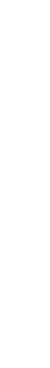 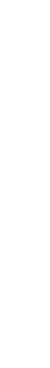 CAMPOS DE APLICACIÓN:  Este producto posee buenas propiedades de secado, buena dureza y resistencia al  amarillamiento, buen brillo. Es recomendada para la fabricación de esmaltes domésticos económicos y fondos anticorrosivos de secamiento al aire, así como también en barnices para madera, etc. El VAL-1295 puede usarse en combinación con alquídicas cortas  en  aceite de soya como  el VAL-1048 y resinas maleicas VAL-4528, en la elaboración de barnices  para madera. Condiciones de curado: * Porcentaje de metal /sólidos resina MANIPULACIÓN Y ALMACENAMIENTO: Producto inflamable, almacenar alejado de toda fuente de calor o de ignición, bajo techo o en tanque de almacenamiento y a una temperatura inferior a los 35°C.  Contiene solvente inflamable (Varsol) por lo que debe ser manejado en lugares exentos de llamas, chispas, etc.  Es irritante para las vías respiratorias y la piel, se recomienda  el uso de guantes y careta de seguridad.  El producto es suministrado en tambores metálicos boca pequeña de 190 kg. y  10000 kg. en cisterna aproximadamente. Vida útil: Siguiendo las condiciones de almacenaje, se garantiza un (1) año de vida útil. RESPALDO TÉCNICO La parte primordial de cada producto de INTEQUIM es el soporte técnico que garantizamos a nuestro cliente. Nuestro laboratorio de servicio técnico cuenta: Con personal altamente calificado y con  un conocimiento completo de los procesos Gran variedad de equipos de laboratorio y planta piloto para proveer los datos necesarios y obtener así el mejor comportamiento de nuestros productos.  Soporte a las aplicaciones existentes Desarrollo de nuevos usos para los productos fabricados por  Intequim  El usuario de a nuestros productos será siempre el beneficiario de ésta constante búsqueda de mejores métodos y tecnologías. Intequim no da garantías de tipo alguno exceptuando las que se ajustan a las especificaciones estándar del producto. Intequim se reserva el derecho de modificar esta literatura técnica sin previo aviso.INFORMACIÓN SOBRE EL CUIDADO AL MEDIO AMBIENTE Y DISPOSICIÓN FINAL:  Los residuos del producto son peligrosos y como tales se deben tratar para su disposición final, cumpliendo con lo establecido en el decreto 2635 "normas para el control de la recuperación de materiales peligrosos y el manejo de los desechos peligrosos“, por tal motivo se recomienda utilizar en su totalidad el material. Rasgar la etiqueta una vez agotado el contenido del envase. Nunca disponga el producto ni los envases en una fuente de agua ni los entierre; para el lavado de los envases ajústese a las regulaciones locales y si pretende utilizar a una empresa para el manejo de los desechos peligrosos, la misma debe estar autorizada por el ministerio del ambiente para dicha actividad. El envase no debe ser utilizado para almacenamiento de alimentos ni agua para consumo humano.   Fecha de Elaboración: 17/11/2021 ropiedad Unidad Valores Apariencia Visual Líquido Ámbar Transparente Material no volátil % NV 35 ± 1 Viscosidad Gardner a 25°C Gardner Z1 – Z3 Índice de Acidez MgrKOH/gr. Máximo 15 Color  Gardner Máximo 4 Peso Especifico g/ml 0,88 ± 0,02 Aceite Tipo Soya Poliol Tipo Glicerina Longitud de Aceite % 41% Modificación Tipo Ninguna Solventes Tipo Varsol Compatibilidad Código 10 30 50 70 90 100 Alq. Corta de Soya al 55% VAL-1048 C L I I I I Resina Maléica VAL-4528 I I I I I I Alq. Larga de Soya VAL-1470 C C C C C C Solvente Solubilidad Observaciones Esteres y Cetonas Infinita Tiende a bajar la viscosidad Xileno Infinita Tiende a bajar la viscosidad Varsol Limitada 220% Baja la viscosidad, Por encima del límite se torna lechoso Alcoholes Limitada 110% Baja la viscosidad, Por encima del límite se torna lechoso Relación de Secantes para prueba de Secado Relación de Secantes para prueba de Secado Secante  Contenido Metálico Zirconio al 12%(g)  1,3 Calcio al 5 % (g) 0,83 Cobalto al 6% (g) 0,63 Valores de Secados Obtenidos Valores de Secados Obtenidos Valores de Secado Tiempo  en película a3 mils.Tacto   Máximo 60 minutos Libre de huella       	 4 - 6 horas  Duro                	 8 -12  horas 